	                               South England Conference                             Pathfinder Staff Leadership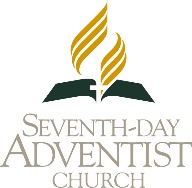 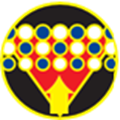 Certification ChecklistParticipant informationName __________________________________________________________________________________ E-mail _______________________________________________ Contact phone ___________________Orientation date  ___________________ Conference/Union. ________________________________________Certification requirementsPrerequisites1. Be a Master Guide.  . . . . . . . . . . . . . . . . . . . . . . . . . . . . . . . . . . . . . . . . . . . . . . . . . . . . . . . . . . . . . . . . . . . .  Date ___/___/____   Investing Conf. __________________________________________________2. Hold a Pathfinder Basic Staff Training Certificate or have completed an earlier Pathfinder BST program  Date ___/___/____   Reviewing MG __________________________________________________3. Be an active Pathfinder staff member . . . . . . . . . . . . . . . . . . . . . . . . . . . . . . . . . . . . . . . . . . . . . . . . . . . . . .  Church  _______________________________________ Pastor ___________________________SeminarsSeven principles of youth leadershipDate ___/___/____ Event/Loc, ____________________ Instructor sig. _________________________ Staff recruiting and selectionDate ___/___/____ Event/Loc, ____________________ Instructor sig. _________________________Staff training 	 Date ___/___/____ Event/Loc, ____________________ Instructor sig. ________________________ Staff evaluation and correctionDate ___/___/____ Event/Loc, ____________________ Instructor sig. _________________________ Staff retention and appreciationDate ___/___/____ Event/Loc, ____________________ Instructor sig. ________________________ Dealing with diversity		 Date ___/___/____ Event/Loc, ____________________ Instructor sig. _________________________ Dealing with interpersonal conﬂict Date ___/___/____   Event/Loc, ____________________  Instructor sig.  ________________________Outdoor Education & Wilderness Survival SkillsDate ___/___/____   Event/Loc, ____________________  Instructor sig.  ________________________Handling Finances Date ___/___/____   Event/Loc, ____________________  Instructor sig.  ________________________Dealing with ParentsDate ___/___/____   Event/Loc, ____________________  Instructor sig.  ________________________Required Field WorkRead the AY Encounter Series III, Christ our Redemption, or participate in another daily Bible reading plan for at least six months. Use of an audio or video Bible is acceptable.Name of Bible Reading Plan _________________________________________________________Hold a current CPR certificate from a nationally recognized organization.  . . . . . . . . . . . . . . . . . . . . . . . Date ___/___/____   Issuing agency __________________________________________________Hold a current First Aid certificate from a nationally recognized organization. . . . . . . . . . . . . . . . . . . . .  Date ___/___/____   Issuing agency __________________________________________________Read or listen to a book on any one of the seminar topics that are part of this certification. Prepare an action plan indicating how you intend to implement the things you have learned into your Pathfinder ministry. Carry out that plan and evaluate the results.  . . . . . . . . . . . . . . . . . . Book title ____________________________________ Author ___________________________Plan, carry out and evaluate a team building event of at least three hours duration for your Pathfinder Staff. Date ___/___/____   Location _____________________________________________________Develop a written, comprehensive plan for a year of Pathfinder programming. It must include your staff training events, job descriptions, evaluation procedures and a debrief on how the year went.  . . . . Date ___/___/____   Event/Loc, ____________________  Instructor sig.  ________________________Develop your provided Portfolio that contains copies of your notes, plans and work as you complete requirements 1 to 6. Include handouts and your personal notes from the seminars you attend.Date ___/___/____   Event/Loc, ____________________  Instructor sig.  ________________________Reviewing Master Guide use onlyI have completed a review of the participant’s Portfolio and Checklist and have found them to have completed the requirements for this certification.Training completion date ___________________ Signature ________________________________________ Name_______________________________________E-mail__________________________________________ Contact phone _______________________ Conference/Union_________________________________________Failed review instructionsIn the event of a failed review, the reviewing Master Guide should return the Portfolio to the participant along with a written note explaining what additional work or documentation must be completed to receive a pass.Reviewing Master Guide disclaimerCompletion of this training curriculum does not guarantee the bearer overall qualification to lead, nor does it give a guarantee of ability, aptitude, or placement. It simply marks completion of a training curriculum.